ข้อมูลผู้สมัครรับเลือกตั้งและช่องทางในการลงคะแนนเสียงเลือกตั้งกรรมการกองทุนสำรองเลี้ยงชีพมหาวิทยาลัยเชียงใหม่ ที่มาจากการเลือกตั้งของสมาชิก(1) ข้อมูลผู้สมัครรับเลือกตั้งคณะกรรมการกองทุนสำรองเลี้ยงชีพมช.(2) ช่องทางการลงคะแนนเสียงเลือกตั้งคณะกรรมการกองทุนสำรองเลี้ยงชีพ มช.goo.gl/gWYXoDgoo.gl/3KTCHr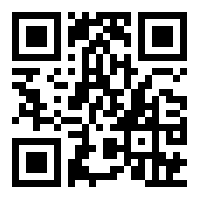 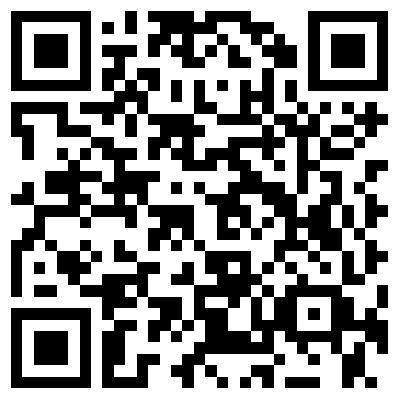 หมายเหตุ:  ระบบจะเปิดให้สามารถลงคะแนนเสียงเลือกตั้งกรรมการกองทุนสำรองเลี้ยงชีพ มช. ได้ตั้งแต่วันเสาร์ที่ 30 ธันวาคม 2560 ถึง วันอังคารที่ 9  มกราคม 2561หมายเหตุ:  ระบบจะเปิดให้สามารถลงคะแนนเสียงเลือกตั้งกรรมการกองทุนสำรองเลี้ยงชีพ มช. ได้ตั้งแต่วันเสาร์ที่ 30 ธันวาคม 2560 ถึง วันอังคารที่ 9  มกราคม 2561